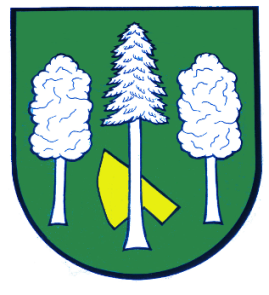 Hlášení ze dne 05. 01. 20231) Městys Velký Újezd, Farnost a Družstvo Velký Újezd Vás srdečně zvou na Tříkrálový koncert, který se uskuteční v neděli 08. 01. 2023 od 17:00 hodin v kostele sv. Jakuba ve Velkém Újezdě. Při koncertě zazní známá Česká mše vánoční "Hej mistře" od  Jakuba Jana Ryby a další vánoční pastorely v podání místního chrámového sboru Chorus Marianus, sólistů a Svatojakubského oblastního orchestru pod vedením Ondřeje Nakládala. Vstupné na koncert je dobrovolné a bude věnováno na restaurování vitráží kostela. 2) Koledování pro Tříkrálovou sbírku Charity ČR proběhne v sobotu a neděli 07. a 08. ledna 2023 od 9:00 do 12:00 hodin. Mimo tyto dny bude kasička na příspěvky k dispozici od 02. ledna do 13. ledna na obecním úřadě a v obecní knihovně.3) 4 čísla zpravodaje Otěhřib si můžete předplatit osobně na obecním úřadě nebo částku 
40 Kč uhradit na bankovní účet. VS = Vaše číslo domu a do poznámky napište „Otěhřib“ + Vaše jméno. Otěhřib Vám poté bude dodáván do schránky.4) Čerpací stanice Shell Daskabát přijme ihned zaměstnance na stálý pracovní poměr do prodejny na pozici pokladní. Jedná se o 12-ti hodinové směny (denní a noční) v nepřetržitém provozu. Zájemci se mohou informovat osobně na čerpací stanici v pracovní dny od 8:00 do 14:00 hodin nebo telefonicky na čísle 728 880 940.